ВАКАНСИИ ДЛЯ ТРУДОУСТРОЙСТВА 
В ЗАТО СИБИРСКИЙПо данным Центра занятости населения ЗАТО Сибирский на 20 марта 2023 года работодатели заявили 139 вакансий.На сегодня больше всего работников требуется в организациях:ФКУ «Войсковая часть 52929» – врачи, медицинская сестра, инструктор по лечебной физкультуре, водитель автомобиля, лаборант, фармацевт;МУМКП – электромонтер по ремонту и обслуживанию электрооборудования, инженер по автоматизированным системам управления производством, промышленный альпинист, начальник мастерской (в прочих отраслях);МБОУ СОШ ЗАТО Сибирский и КГБОУ КШИ «Алтайский кадетский корпус» – учителя;Самую высокую заработную плату в ГО ЗАТО Сибирский предлагают в организациях: ООО «ЗСК» – инженер электротехнической лаборатории – 34 тыс. руб.;МУМКП – мастер – от 29 тыс. руб.За подробностями можно обратиться в Центр занятости населения по телефонам: 8 (385-32) 50-442, 8 (939) 817-04-78, а также самостоятельно посмотреть весь список вакансий, заявленных работодателями ЗАТО Сибирский на Единой цифровой платформе «РАБОТА РОССИИ» (https://trudvsem.ru/).База хранения-ремонта вооружения производит отбор кандидатов на военную службу по контракту.Место расположения: г. ИркутскВо время прохождения службы военнослужащий обеспечивается:денежное довольствие от 40000 р., ежегодная матпомощь в размере 1 денежного довольствия; льготная выслуга лет (год за полтора), накопительная ипотечная система; право на проезд на безвозмездной основе один раз в год по территории РФ к месту отдыха и обратно.Предоставление служебного жилья на период военной службы.Бесплатное питание по месту службы. Горячая линия прохождения военной службы: +7 (395) 279-73-73, 8-924-716-15-06.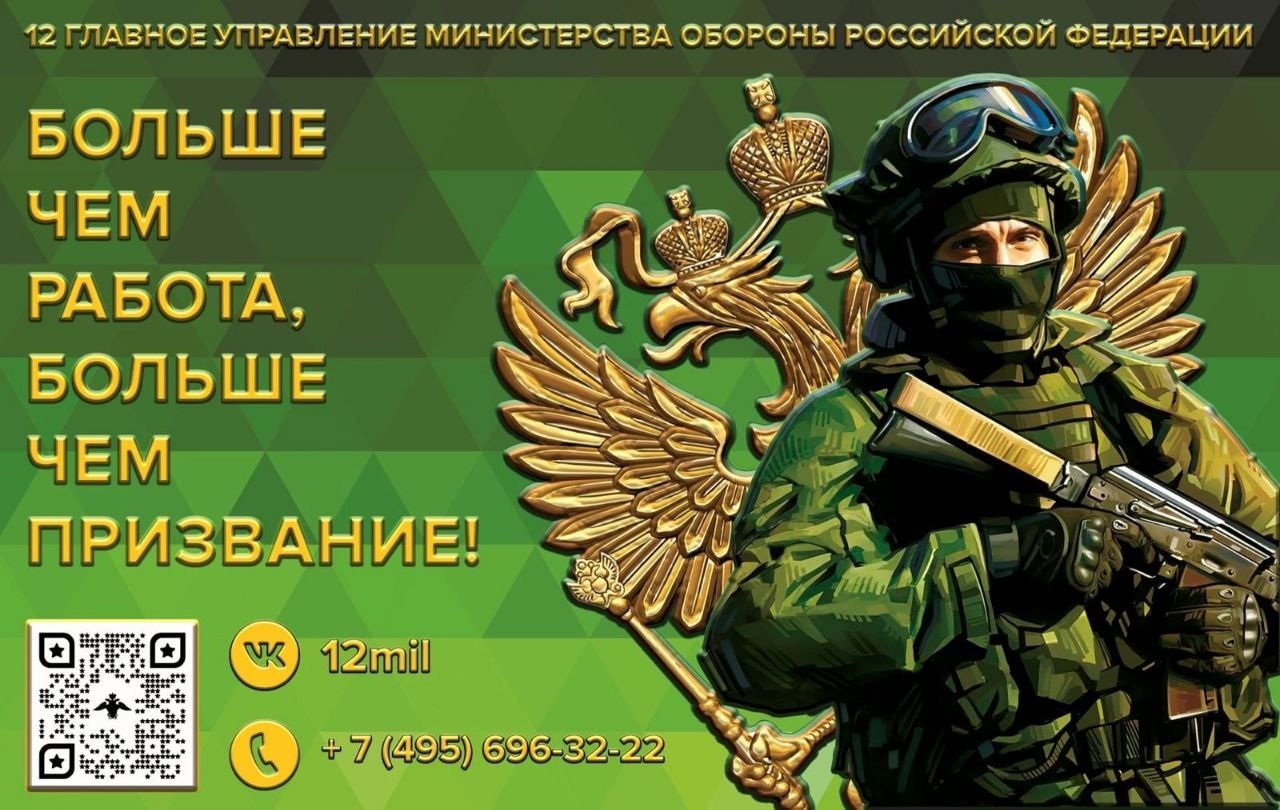 